9. razred HS – Zajc Kalar, Plavšić – REŠITVE PREJŠNJEGA (7.) TEDNADZ, str. 59-3. in 4. naloga: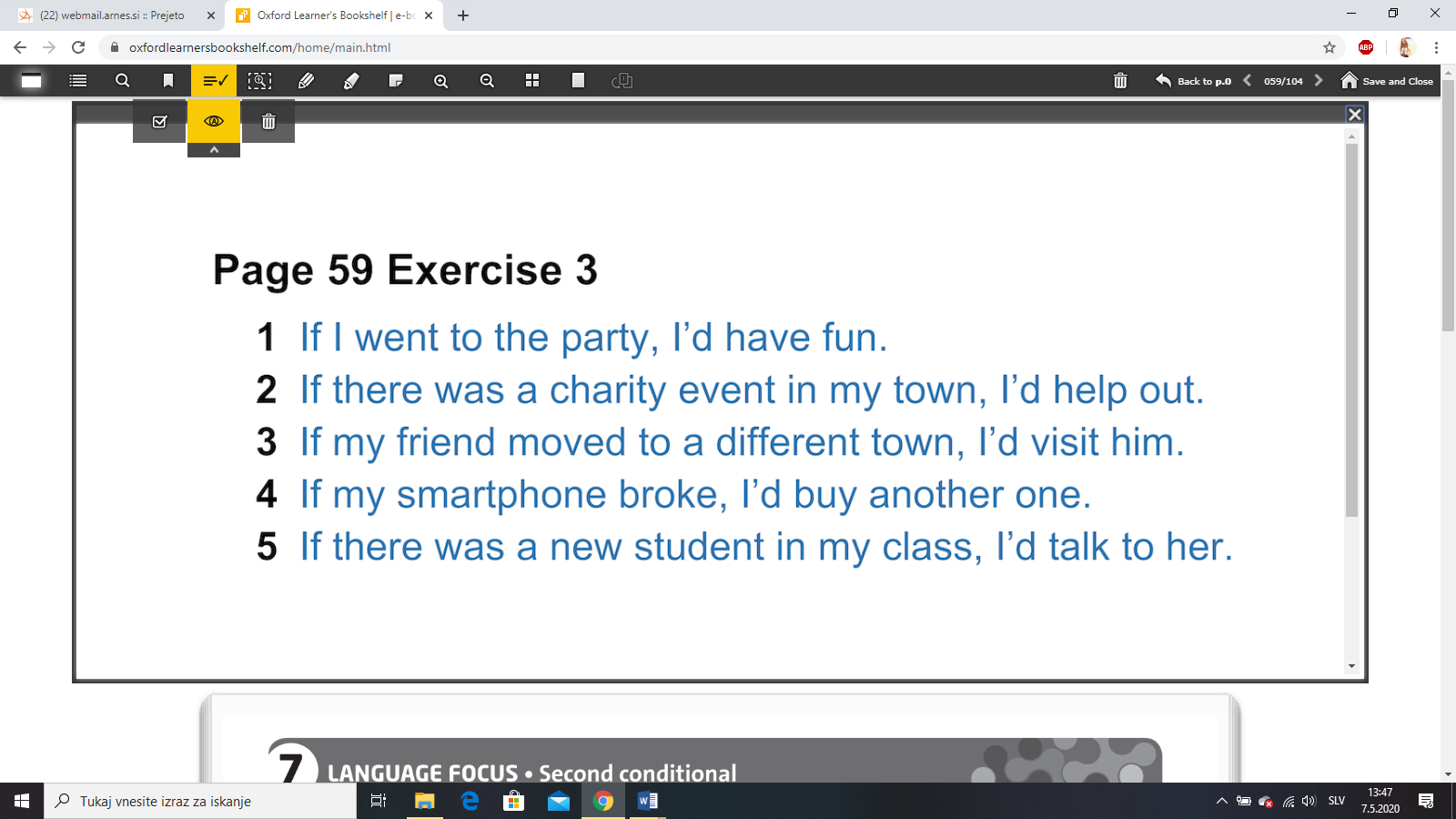 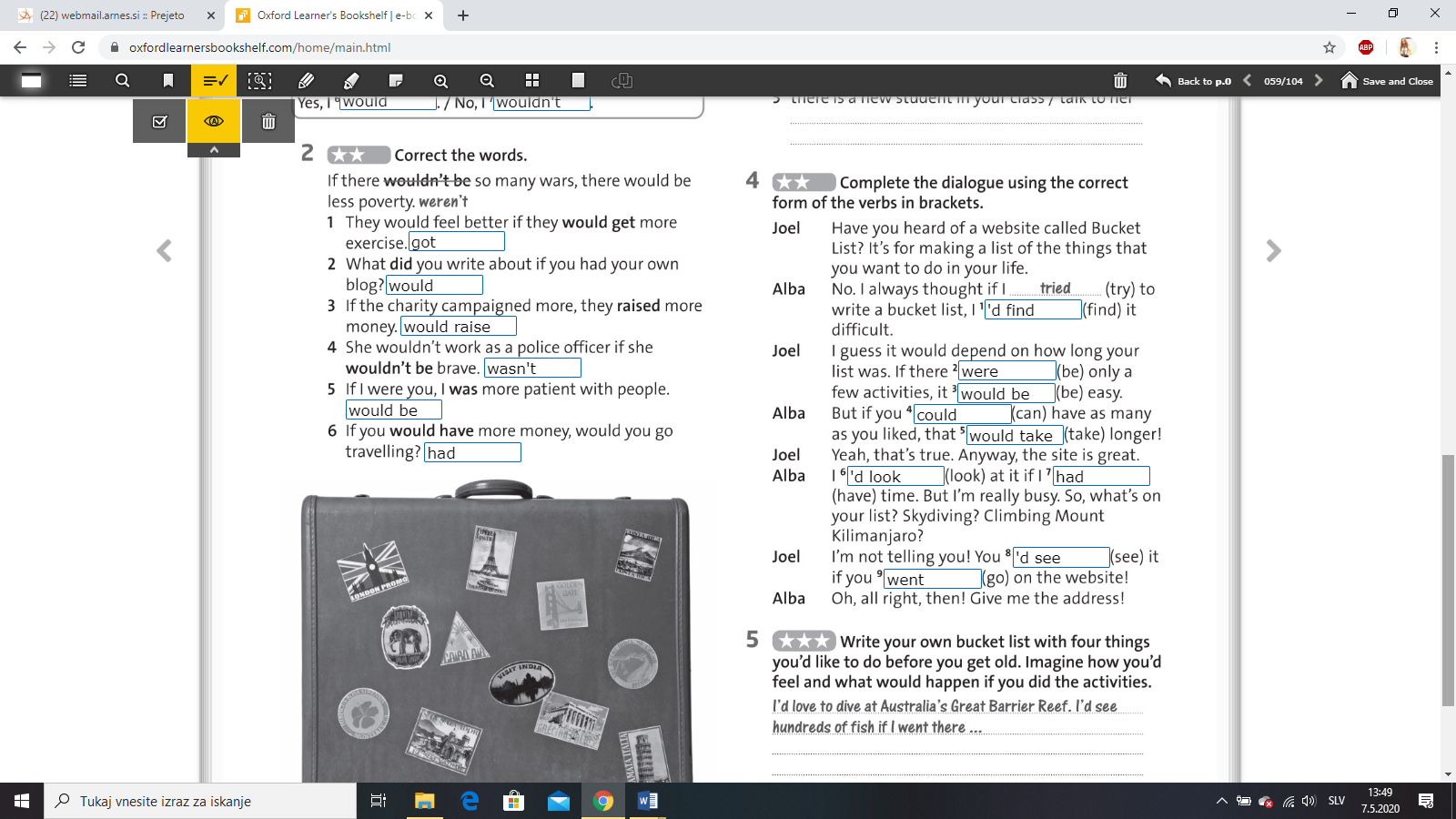 U, str. 69:-4. in 5. naloga: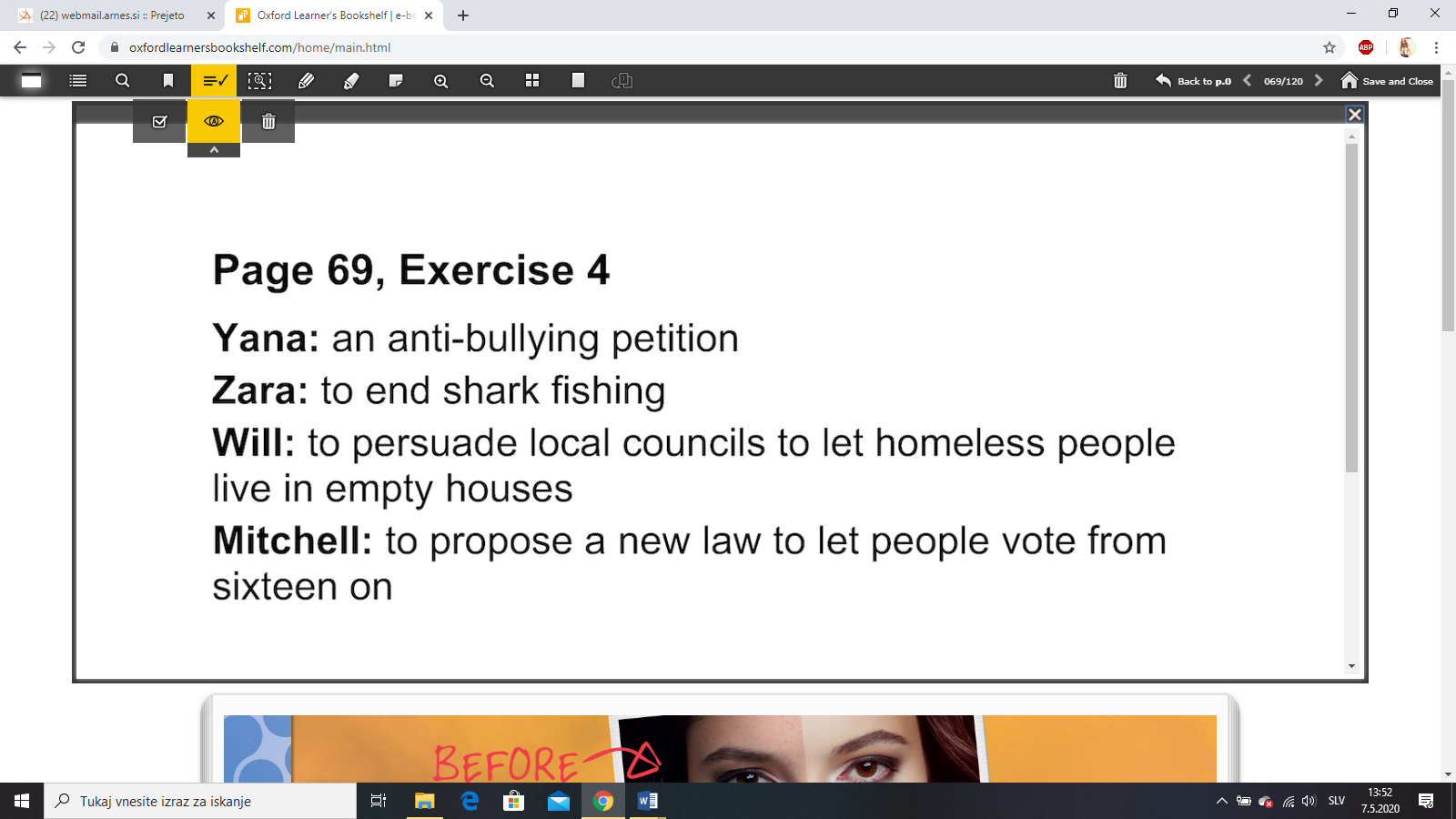 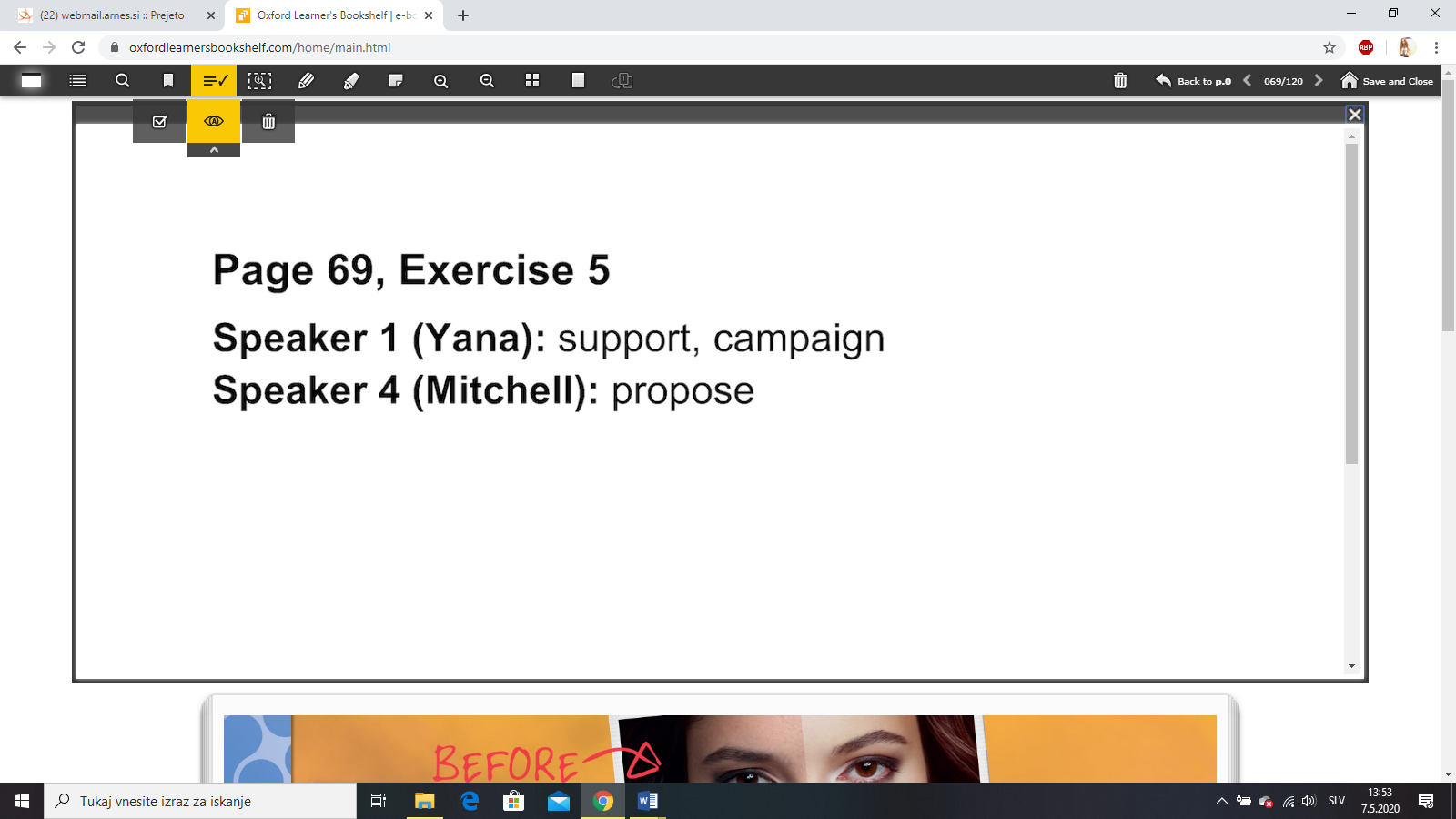 -6. naloga: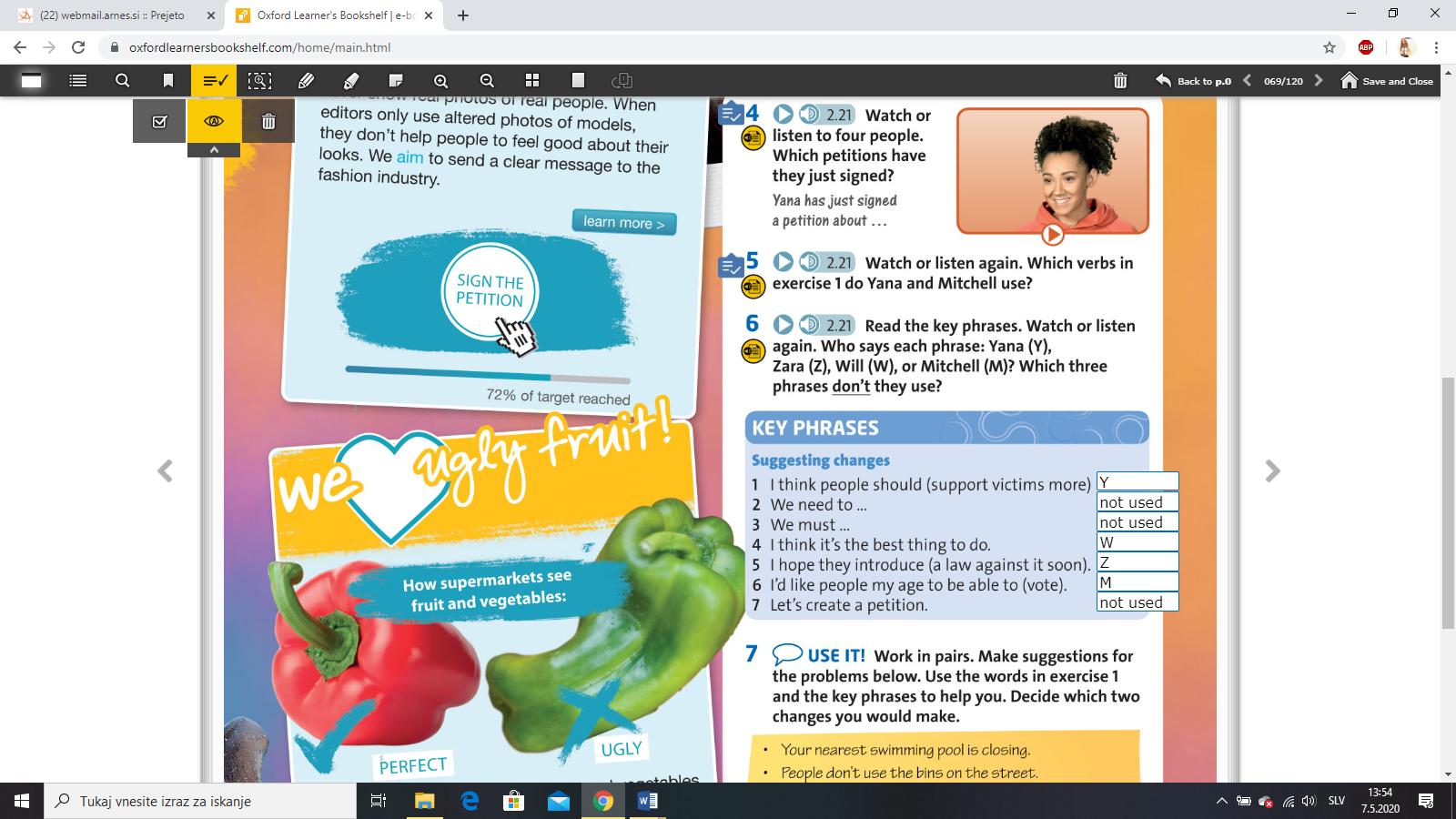 DZ, str. 56/1. naloga: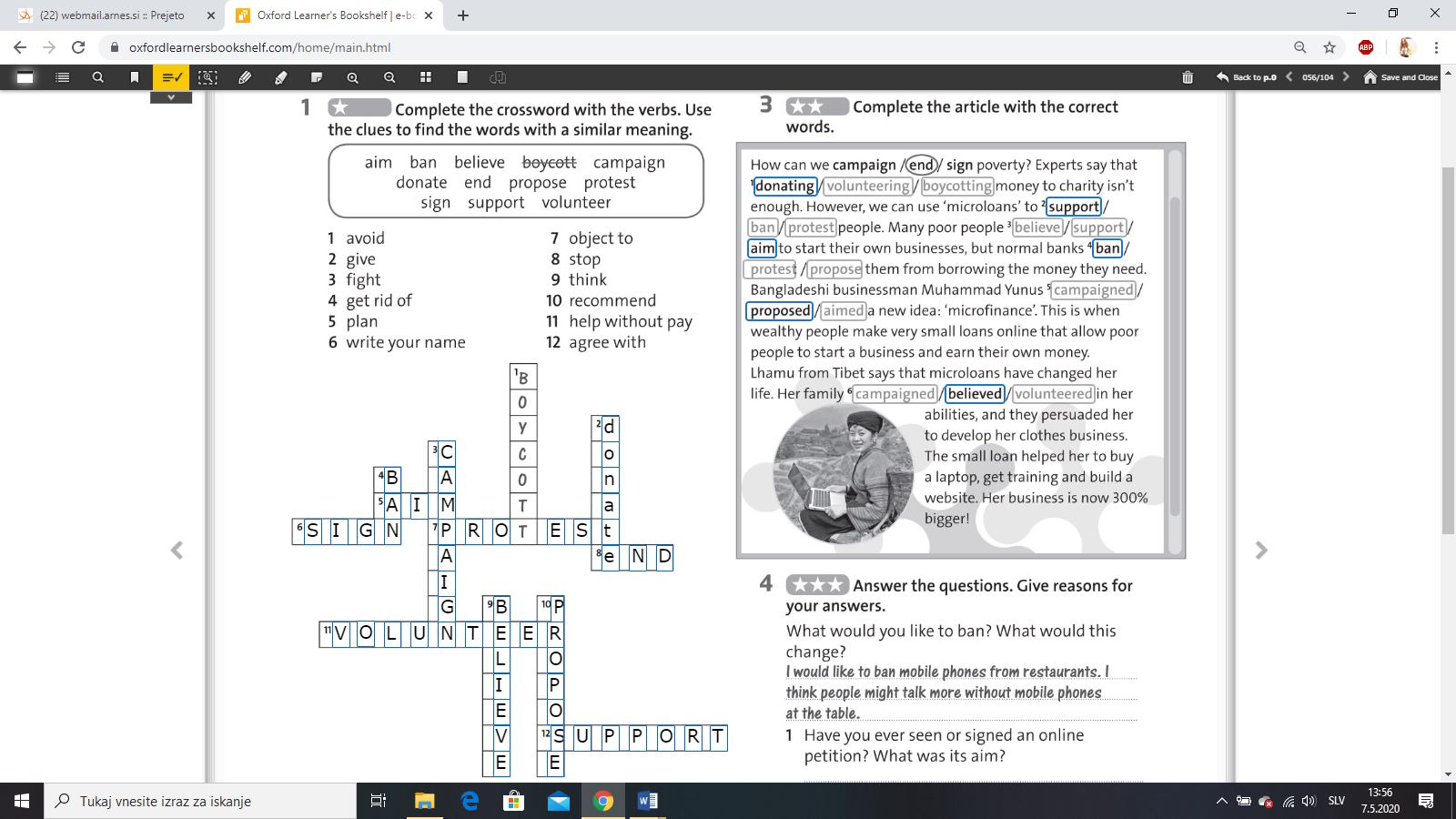 U, str. 70-1. naloga: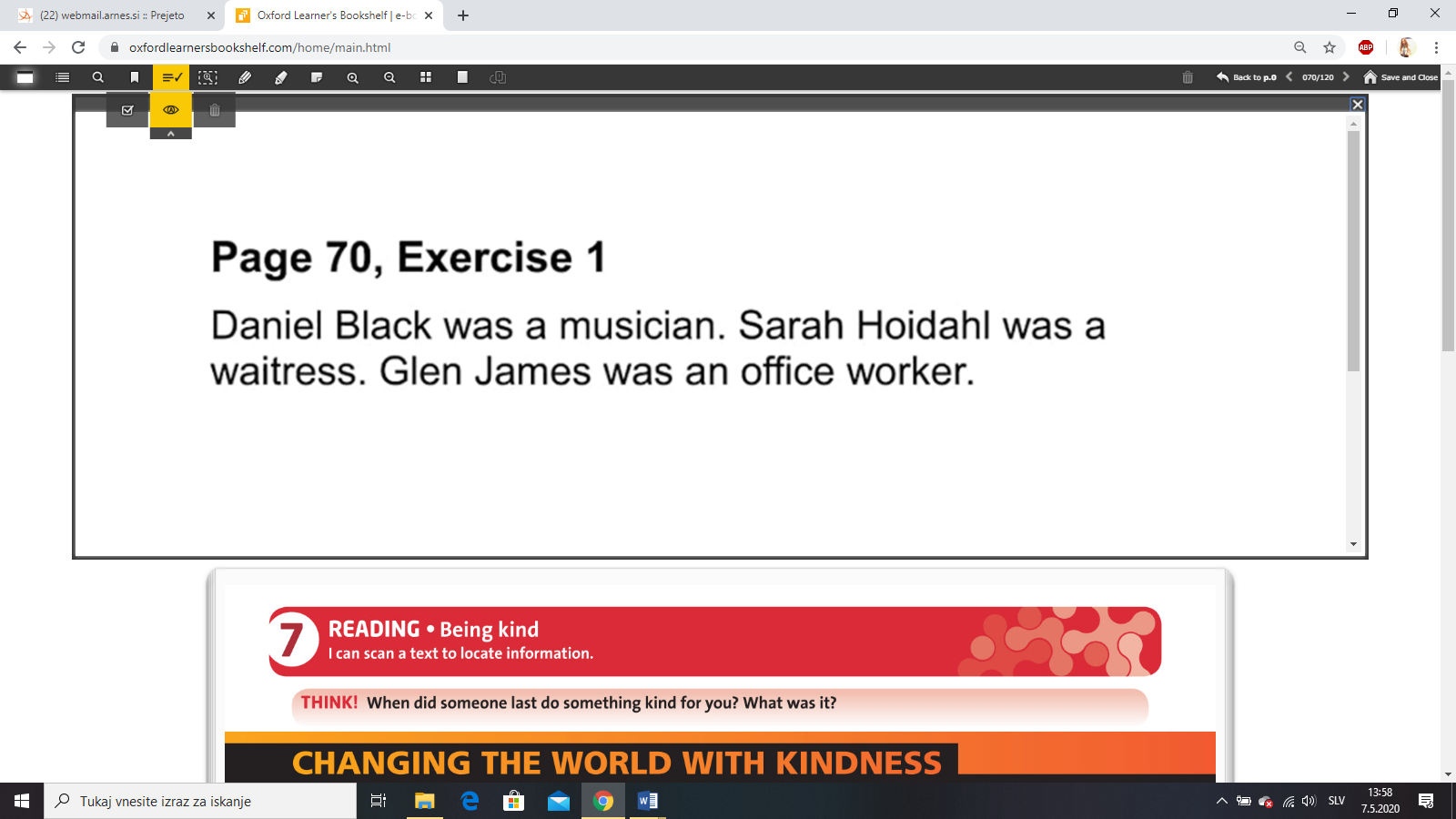 -2. naloga: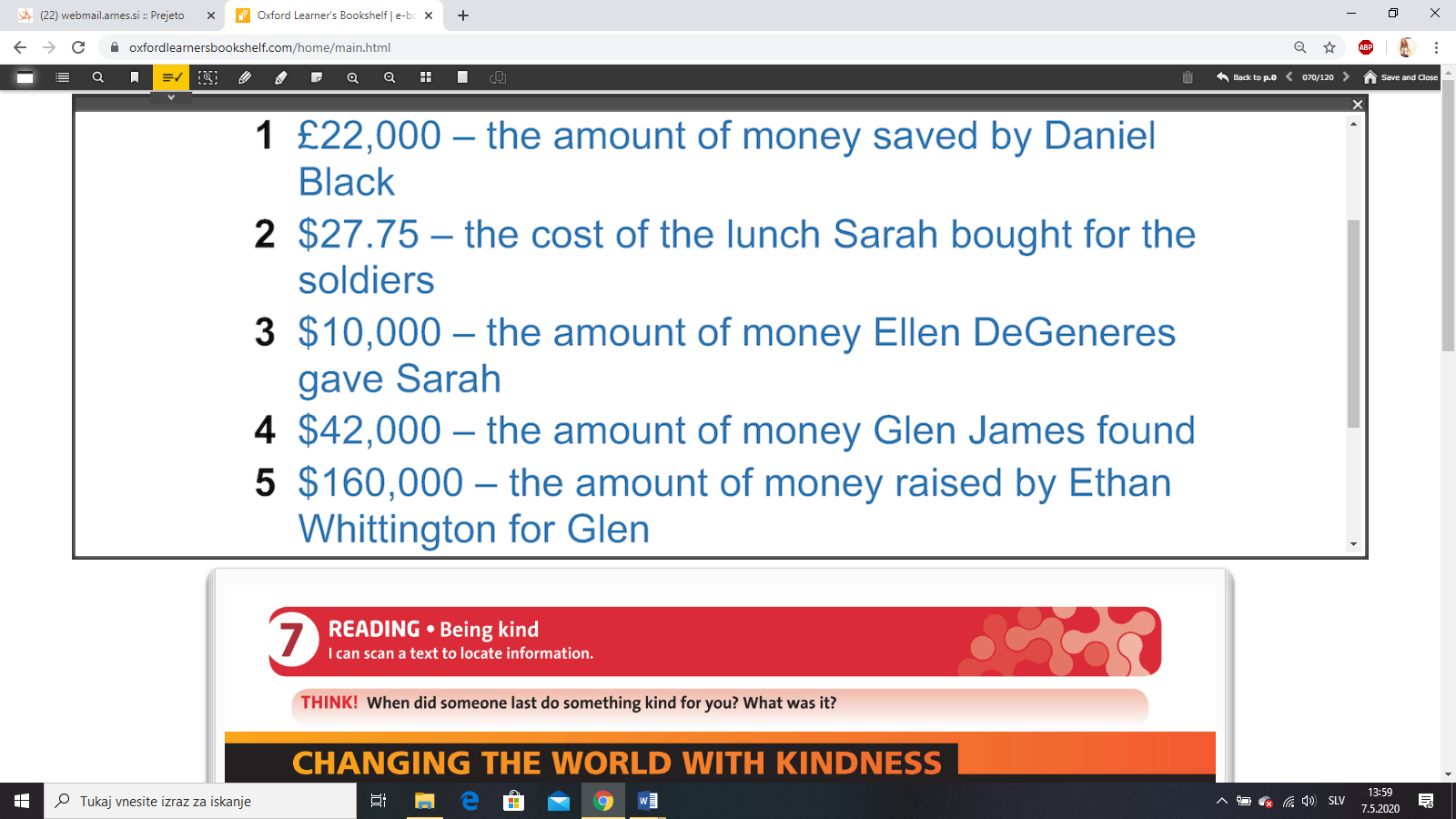 -3. naloga: FALSE sentences: 1, 2, 4. Poprava povedi, ki so napačne: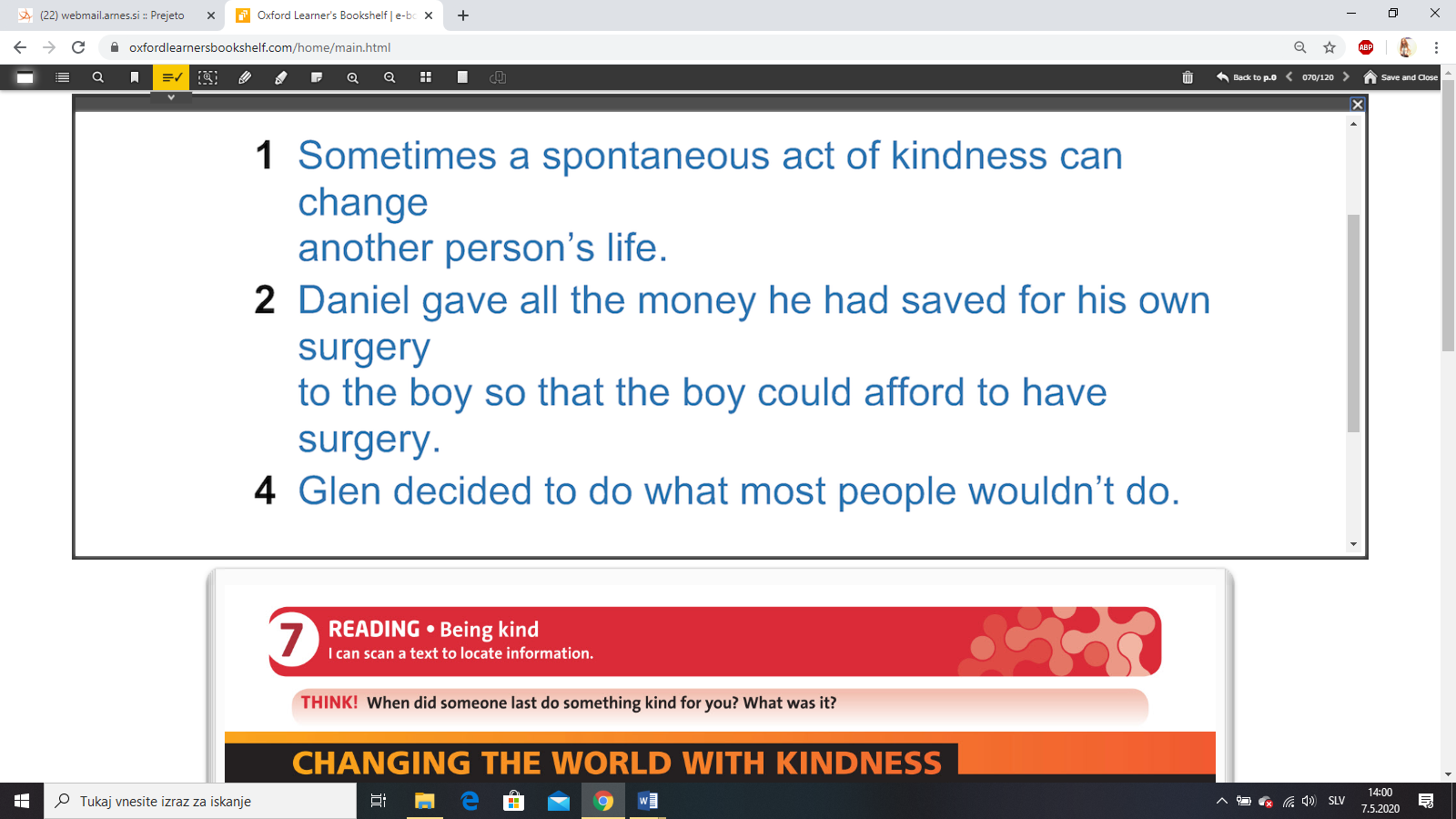 -4. naloga:a) an award – to rewardb) a reward – to rewardc) a benefit – to benefit